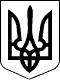 УКРАЇНАЧЕЧЕЛЬНИЦЬКА РАЙОННА РАДАВІННИЦЬКОЇ ОБЛАСТІРІШЕННЯ № 196 01 березня  2017 року                                                               10 сесія 7 скликання Про хід виконання районної Програми реалізації  Конвенції ООН про права дитини	Відповідно до пункту 16 частини 1 статті 43 Закону України «Про місцеве самоврядування в Україні», заслухавши інформацію начальника служби у справах дітей райдержадміністрації Стратійчука О.Ю. про хід виконання районної Програми реалізації  Конвенції ООН про  права  дитини,  затвердженої   рішенням  3  сесії   районної   ради  6 скликання від      02.03.2011року № 40 та продовженої рішенням 2 сесії районної ради 7 скликання від 18.12.2015 року № 16 на 2016-2017 роки, враховуючи висновок постійної комісії районної ради з питань соціального захисту населення, освіти, культури, охорони здоров’я, спорту та туризму, районна рада ВИРІШИЛА:	1. Інформацію з цього питання взяти до відома.	2. Рекомендувати:	1) службі у справах дітей (Стратійчук О.Ю.), відділу освіти        (Деменчук Г.В.),  сектору молоді та спорту (Головань В.М.)  райдержадміністрації, центру соціальних служб для сім’ї, дітей та молоді (Фаренюк Т.П.):     	продовжити роботу по виконанню заходів Програми в повному обсязі;	вживати дієвих заходів щодо якісного та взаємного інформування, координації дій для своєчасного обліку і надання необхідної допомоги дітям, які опинилися в складних життєвих обставинах;	2) виконкомам Чечельницької селищної, сільських рад, службі у справах дітей, відділу освіти райдержадміністрації посилити контроль за дотриманням вимог чинного законодавства щодо захисту громадянських, житлових та майнових прав дітей, виявлення фактів незаконного відчуження житла, що належить дітям соціально незахищеної категорії, передбачивши у місцевих бюджетах кошти на придбання, ремонт житла, переоформлення спадкового майна, майнових паїв дітям-сиротам та дітям, позбавленим батьківського спілкування.	3. Контроль за виконанням цього рішення покласти на постійну комісію районної ради з питань соціального захисту населення, освіти, культури, охорони здоров’я, спорту та туризму (Воліковська Н.В.).Голова районної ради 						С.В. П’яніщук